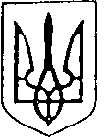 Україна                                                                                                               Більшівцівська  селищна  рада                                                                                              ІV сесія VIІI скликання (друге пленарне засідання)РІШЕННЯвід  20  квітня  2021 року                                                                       смт. Більшівці   № 521Про затвердження Положення про відділ соціальних служб для сім`ї, дітей та молодіБільшівцівської селищної ради	Відповідно до п.4 статті 54 Закону України «Про місцеве самоврядування в Україні», Закону «Про освіту», селищна рада вирішила:          1. Затвердити  Положення про відділ соціальних служб для сім`ї, дітей та молоді Більшівцівської селищної ради  (додається).2. Контроль за виконання рішення покласти на постійну комісію з питань освіти, культури, молоді, фізкультури і спорту, охорони здоров’я та соціального захисту населення.Більшівцівський селищний голова                                        Василь Саноцький                                                                                         ЗАТВЕРДЖЕНО:                                                                                         рішенням IV сесії  VІІІ скликання                                                                                                  (друге пленарне засідання)                                                                                                                                                                                                            Більшівцівської селищної ради                                                                                          від 20 квітня 2021 року № 521ПОЛОЖЕННЯпро відділ соціальних служб для сім`ї, дітей та молодіБільшівцівської селищної ради1. Загальні положення1.1 Відділ соціальних служб для сім`ї, дітей та молоді  виконавчого комітету Більшівцівської селищної  ради (далі - Відділ) є самостійним структурним підрозділом у складі виконавчого комітету Більшівцівської селищної  ради, утворюється рішенням селищної ради відповідно до Закону України «Про місцеве самоврядування в Україні», і в межах відповідної адміністративно-територіальної одиниці забезпечує виконання покладених на відділ завдань.Вищим органом управління службою є виконавчий комітет Більшівцівської селищної  ради Івано-Франківської області Івано-франківського району         1.2 Відділ підпорядкований, підзвітний та підконтрольний  голові виконавчого комітету  Більшівцівської селищної  ради.1.3 Відділ утримується за рахунок коштів бюджету Більшівцівської селищної   ради без відкриття рахунків у банках, фінансове обслуговування здійснюється бухгалтерією виконавчого комітету Більшівцівської селищної   ради.             	1.4 Відділ у своїй діяльності керується Конституцією і законами  України, а  також указами Президента України та постановами Верховної Ради України, прийнятими відповідно до Конституції і законів України, актами Кабінету Міністрів України, наказами Мінсоцполітики, рішеннями селищної ради, розпорядженнями та дорученнями селищного голови, цим Положенням та іншими нормативно-правовими актами.                                                              1.5.Відділ  веде діловодство відповідно до Інструкції.2. Основні принципи, завдання та функції діяльності Відділу  є:Відділ соціальної служби для сім’ї, дітей та молоді забезпечує виконання загальнодержавних та інших соціальних програм з питань соціальної роботи з сім’ями, дітьми та молоддю.           2.1. Основними принципами діяльності відділу є: законність; соціальна справедливість; доступність та відкритість; конфіденційність та відповідальність за дотримання етичних і правових норм; додержання і захист прав людини; адресність та індивідуальний підхід; добровільність вибору в отриманні чи відмові від отримання соціальних послуг; комплексність та системність під час надання соціальних послуг; дотримання державних стандартів і нормативів соціальних послуг; максимальна ефективність використання бюджетних та позабюджетних коштів2.2. Основними завданнями Відділу є:1)проведення соціально-профілактичної роботи, спрямованої  на запобігання потраплянню в складні життєві обставинам сімей, дітей  та молоді;2)виявлення сімей, дітей та молоді, які перебувають у складних життєвих обставинах і потребують сторонньої допомоги;3)здійснення соціального супроводу сімей, дітей та молоді, які перебувають у складних життєвих обставинах і потребують сторонньої допомоги, надання їм соціальних послуг за результатами проведеної оцінки потреб їх у таких послугах;4)організація здійснення наставництва над дитиною, яка проживає у закладах для дітей-сиріт і дітей, позбавлених батьківського піклування, іншому навчальному закладі для дітей;5)забезпечення взаємодії із структурними підрозділами місцевих органів виконавчої влади, органів місцевого самоврядування, підприємствами, установами та організаціями, а також залучення потенціалу територіальної  громади до проведення соціальної роботи з сім’ями, дітьми та молоддю.2.3. Відділ відповідно до покладених на нього завдань:1) здійснює заходи щодо:виявлення та обліку сімей, дітей та молоді, які перебувають у складних життєвих обставинах і потребують сторонньої допомоги;контролю у межах повноважень за цільовим використанням державної допомоги при народженні дитини;соціальної та психологічної адаптації дітей-сиріт і дітей, позбавлених батьківського піклування, осіб з їх числа з метою підготовки до самостійного життя, організації здійснення наставництва;соціального супроводження прийомних сімей і дитячих будинків сімейного типу, а також соціального супроводу дітей, які перебувають під опікою, піклуванням, за поданням служби у справах дітей;інформування населення про соціальні послуги, які надають відповідно до законодавства;2) проводить оцінку потреб сімей, дітей та молоді, які перебувають у складних життєвих обставинах і потребують сторонньої допомоги, у тому числі сімей учасників антитерористичної операції та внутрішньо переміщених осіб, визначає соціальні послуги та методи соціальної роботи, забезпечує психологічну підтримку;3) надає сім’ям, дітям і молоді, які перебувають у складних життєвих обставинах і потребують сторонньої допомоги, в тому числі сім’ям учасників антитерористичної операції та внутрішньо переміщеним особам, соціальні послуги з:соціального супроводу сімей, в яких виховуються діти-сироти і діти, позбавлені батьківського піклування;кризового та екстреного втручання;представництва інтересів;посередництва (медіації);консультування;-    соціальної профілактики.2.4. Забезпечує соціальний патронаж молодих осіб, які відбули покарання у вигляді обмеження або позбавлення волі на певний строк, а також звільнених від подальшого відбування зазначених видів покарань на підставах, передбачених законом.2.5. Складає план реабілітації особи, яка постраждала від торгівлі людьми.2.6. Впроваджує новітні соціальні технології, спрямовані на недопущення, мінімізацію чи подолання складних життєвих обставин.2.7. Узагальнює на місцевому рівні статистичні дані та готує інформаційно-аналітичні матеріали стосовно проведеної соціальної роботи.2.8.  Співпрацює з навчальними закладами, закладами охорони здоров’я, структурними підрозділами Національної поліції.2.9.Відділ здійснює виявлення та веде облік:- сімей, дітей та молоді, які перебувають у складних життєвих обставинах;- осіб з числа випускників інтернатних закладів;- дітей-сиріт та дітей, позбавлених батьківського піклування, осіб з їх числа;- прийомних сімей, дитячих будинків сімейного типу, сімей опікунів,        піклувальників;-  учасників АТО;-  осіб з інвалідністю;- осіб, які звільнилися з місць позбавлення волі;- осіб, які зазнали жорстокості та насильства, постраждали від торгівлі людьми.3. Права та відповідальність1. Відділ має право:          1.1.вносити місцевим органам виконавчої влади та органам місцевого самоврядування пропозиції щодо вдосконалення соціальної роботи з сім'ями дітьми та молоддю;         1.2.подавати пропозиції Відділу надання соціальних послуг до проектів відповідних місцевих бюджетів з питань, що належить до його компетенції, а також пропозиції щодо укладання в установленому порядку договорів з підприємствами, установами  та організаціями (в тому числі іноземними) щодо проведення робіт, спрямованих на виконання покладених на відділ завдань;         1.3. укладати в установленому порядку договори з підприємствами, установами та організаціями (в тому числі іноземними) щодо проведення робіт, спрямованих на виконання покладених на нього завдань;         1.4. залучати фахівців інших закладів, установ та організацій різних форм власності для здійснення соціального супроводу  сімей, які  перебувають у складних життєвих обставинах; в установленому порядку одержувати від  підприємств, установ та організацій інформацію з питань, що  належить до його компетенції;         1.5. вживати заходів для забезпечення захисту прав, свобод і законних інтересів сімей, дітей та молоді;2. За порушення трудової дисципліни та нормативно – правових актів працівники відділу несуть відповідальність, відповідно до норм діючого законодавства.4. Організація роботи4.1 Відділ в установленному законодавством порядку та у межах повноважень взаємодіє з іншими структурними підрозділами, відділами виконавчого комітету, територіальними органами освіти, з закладами охорони здоров’я та іншими органами виконавчої влади, а також підприємствами, установами та організаціями з метою створення умов для провадження послідовної та узгодженої діяльності щодо строків, періодичності одержання і передачі інформації, необхідної для належного виконання покладених на нього завдань та здійснення запланованих заходів.4.2 Відділ очолює начальник, який призначається на посаду і звільняється з посади селищним головою згідно із законодавством.4.3 Начальник відділу:4.3.1 здійснює керівництво відділом, несе персональну відповідальність за організацію та результати її діяльності, сприяє створенню належних умов праці в відділі;4.3.2 розробляє посадові інструкції працівників Відділу та розподіляє обов’язки між ними, очолює та контролює їх роботу та положення про Відділ;4.3.3  планує роботу Відділу, вносить пропозиції щодо формування планів роботи Більшівцівської селищної   ради;4.3.4 вживає заходів до удосконалення організації та підвищення ефективності роботи Відділу;4.3.5 звітує перед головою Більшівцівської селищної  ради про виконання покладених на Відділ завдань та затверджених планів роботи;4.3.6 вносить пропозиції щодо розгляду на засіданнях виконавчого комітету питань, що належать до компетенції служби, та розробляє проекти відповідних рішень;4.3.7 за необхідності бере участь в роботі сесій селищної  ради, в засіданнях виконавчого комітету та інших заходах, що проводяться селищною радою та виконавчим комітетом;4.3.8 представляє інтереси відділу у взаємовідносинах з іншими виконавчими органами селищної ради, з службою у справах дітей обласної держадміністрації, органами місцевого самоврядування, підприємствами, установами та організаціями – за дорученням керівництва селищної ради;4.3.9 видає у межах своїх повноважень накази, організовує контроль за їх виконання;4.3.10  забезпечує виконання покладених на відділ завдань;4.3.11 вносить голові ради пропозиції щодо структури та штатного розпису Відділу;4.3.12 проводить особистий прийом громадян з питань, що належать до повноважень відділу;4.3.13 у межах наданих повноважень організовує ділове листування з органами державної влади та органами місцевого самоврядування, підприємствами, установами та організаціями з питань, що належать до його компетенції;4.3.14 у межах своєї компетенції видає накази, організовує підготовку проектів рішень голови, виконавчого комітету та селищної ради, контролює їх виконання;4.3.15 здійснює інші повноваження, визначені законом.4.4 Накази начальника Відділу, що суперечать Конституції та законам України, актам Президента України, Кабінету Міністрів України, Мінсоцполітики, можуть бути скасовані селищним головою Більшівцівської селищної   ради.Секретар ради                                   Вітовська О.І.